Reasons why you should play football     It is a great way to get outside!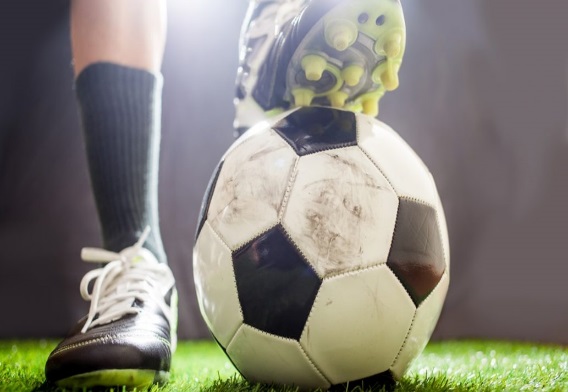  It is a really fun activity to play with your friends!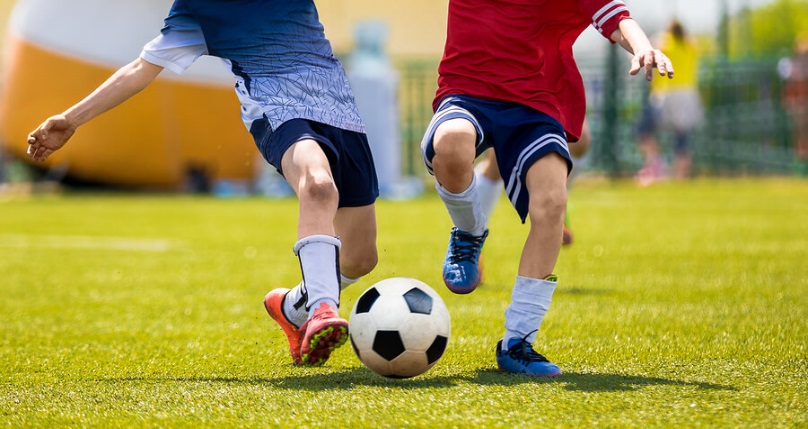                                         It is a way to keep healthy!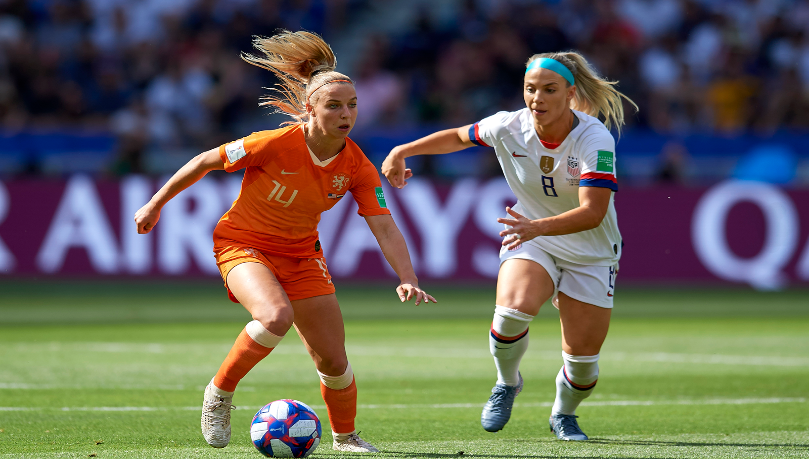 It is really popular and it just really addicting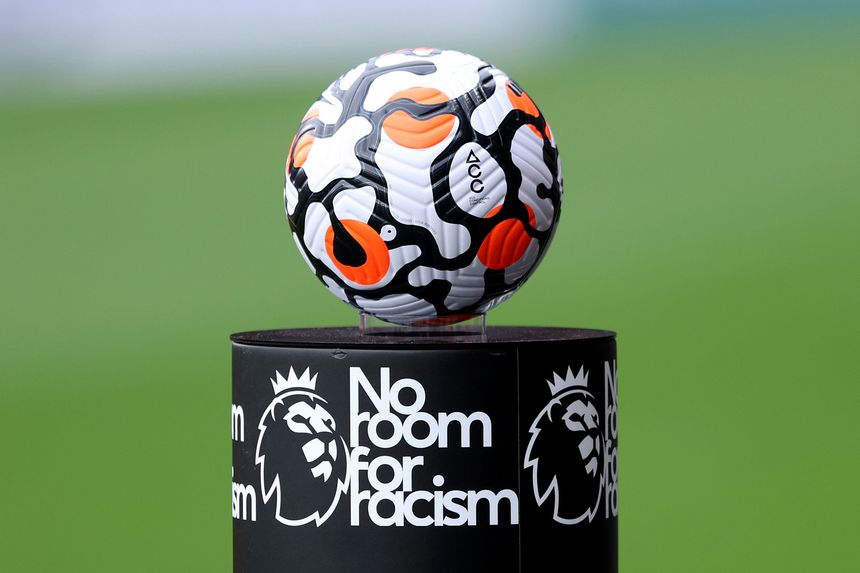 